REQUERIMENTO Nº 280/2018Requer Voto de pesar pelo falecimento do Sr. Pedro Alexandrino de Souza, ocorrido recentemente. Excelentíssimo Senhor Prefeito Municipal, Nos termos do Art. 102, Inciso IV, do Regimento Interno desta Casa de Leis, requeiro a Vossa Excelência que se digne a registrar nos Anais desta Casa de Leis voto de profundo pesar pelo falecimento do Sr. Pedro alexandrino de Souza, ocorrido no último dia 21 de fevereiro.Requeiro, ainda, que desta manifestação seja dada ciência aos seus familiares, encaminhando cópia do presente a Rua Goiânia, 244- Cidade Nova, neste município. Justificativa:Tinha 70 anos. Era casado com: Cicera Ivete da Silva, deixando as filhas: Juliana, Erica e inúmeros amigos. Benquisto por todos os familiares e amigos, seu passamento causou grande consternação e saudades, todavia sua memória há de ser cultuada por todos que em vida o amaram. Que Deus esteja presente nesse momento de separação e dor, para lhes dar força e consolo. É, pois, este o Voto, através da Câmara de Vereadores, em Homenagem póstuma e em sinal de solidariedade. Plenário “Dr. Tancredo Neves”, em 23 de fevereiro de 2018.                          Paulo Cesar MonaroPaulo Monaro-Vereador Líder Solidariedade-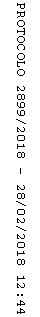 